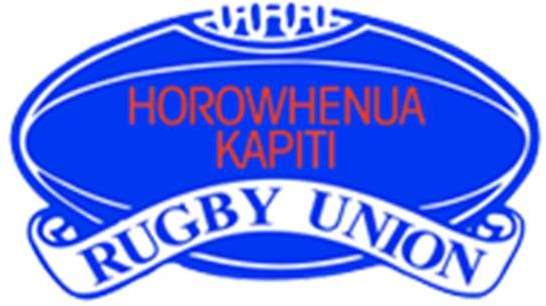 HOROWHENUA - KAPITI RUGBY FOOTBALL UNION CLUB PARTICIPATION AGREEMENTValid: 20th March 2024 to 20th March 2025HKRFU Club Participation Agreement 2024CLUB RUGBY COMPETITIONThe club rugby domestic competition (the competition) is conducted by the Horowhenua Kapiti Rugby Football Union (HKRFU) Clubs are to submit which teams they intend entering into the competition prior to the season commencing.This will enable the HKRFU to complete a first-round draw for the opening game. Failure to do so may result in a penalty as determined by the HKRFU Rugby Disputes Committee.Late nominations may be accepted in exceptional circumstances.The HKRFU will set the dates, venues and times for all the competition matches and all playing grounds shall be approved by the HKRFU Rugby Committee or CEO.The HKRFU will select a senior team to play the main game at their ground and/or opposing team venue. Club teams playing on their own grounds must mark the same out distinctly as provided for by the IRB Rugby Laws and NZRU directive.The HKRFU has the right to appoint a senior fixture as the main curtain raiser match for any competition rugby match.Each Club participating in the competition must play all matches that are scheduled to play as directed by the HKRFU Rugby Committee.Should any team default a match in the competition, the HKRFU default procedure (clause 6) will be implemented by the HKRFU appointed subcommittee for these regulations which is the HKRFU Disputes Committee.Ensure that all Club coaches including Assistant coaches have attended and completed a Rugby Smart course as provided by the HKRFU.The minimum number of players starting in a team will be 10.Where a team wishes to perform a Haka, the team Captain must notify the match Referee before the game. Both teams on the field must not advance over the 10-metre line. Failure to comply may be dealt with by the Match Referee, HKRFU and the HKRFU Rugby Committee notified.The provision of aftermatch meals is to be arranged by consensus between the host Club and the visiting team ahead of the fixture.No individual or Club shall bring alcohol into the premises of other Clubs clubrooms that were not purchased on the premises.All HKRFU Clubs shall display the Reciprocal Visitors Liquor Agreement signage and adhere to the rules of the Agreement at all times.Any ground enclosure issues must be raised with the Match Referee before the game commences.The Union offices or CEO MUST first be notified prior to Clubs entering discussions regarding changes to venues and/or times of scheduled fixtures.Any changes must be agreed to by the President or Chairperson of each Club with the final approval to be given by the Union.Clubs agree to have an appropriate Health & Safety Policy and Procedures. It is the Clubs responsibility, not HKRFU, to make sure all Health & Safety Policies and Procedures are met.All HKRFU Teams must be affiliated to an existing HK Club for all forms and formats of Rugby (7’s, 10’s, 15’s) includes all Men & Women followed by the NZRU National Rugby policies.Match-day squad number A maximum of 22 players can be stripped in playing kit from each team. Non-playing reserves must be wearing clearly distinguished clothing from the match-day squad.Players must have different playing jersey numbers and one player on the field wearing a blank jersey. This is to aid player identity and helps the referee’s and judicial committeeCOMPETITION FORMAT AND POINTSThe Ramsbotham Cup Premier Competition and the Bill Muir Cup format will be confirmed by the HKRFU when team entries are known.Points AwardedPoints for the Senior Club Rugby Competition matches will be awarded on the following basis:4 points for a win 2 points for a draw1 point for losing by 7 or fewer points	Ramsbotham Cup Premier Competition and the Bill Muir Cup Grade1 point for scoring 4 or more triesTeam Defaults Bill Muir Cup:5 points awarded to the team that has won by defaultDefaulting Team: No loss of points if Union Office notified by 4pm ThursdayLoss of 2 points if Union Office advised after 4pm Thursday but before 5pm Friday Loss of 5 points if Union Office advised after 5pm Friday and/or up to kick offRamsbotham Cup Premier Competition:5 points awarded to the team that has won by defaultDefaulting Team: No loss of points if Union Office notified by 4pm ThursdayLoss of 2 points if Union Office advised after 4pm Thursday but before 5pm Friday Loss of 5 points if Union Office advised after 5pm Friday and/or up to kick offCovid related defaults: a maximum of 4 points can be awarded to the opposition teamWINNER DETERMINATIONAt the completion of the first-round competition to determine which team has won the first round should there be a tie with both teams equal on the points table then the following criteria will be used to determine the winner;The team that won the first-round match between each other; andIf both teams drew their first-round game then the team with the most wins in the first round be declared the winner; andShould both teams have the same number of wins then the team with the most bonus points of having scored 4 or more tries be declared the winner; andShould both teams have the same number of bonus points of having scored 4 or more tries then the team having the higher differential between the average of points scored for and against be declared the winners; andShould both teams have the same average of points then the team that has scored the most tries in the first round be declared the winner.Trophies are awarded for the winners of the First Round.COVID OUTBREAKShould the competition be impacted in such a way that two full rounds of the competition are not completed then no winner will be confirmed for the seasonIf two full rounds have been played but no semi-final or final can be played, then the winner shall be the team at the top of the table at the end of the second round (based on the existing rules to determine this)For clarity should the New Zealand Government/Ministry of Health adapt or change the Covid 19 protocol to remove isolation requirements, all previous covid clauses shall be removed from this participation agreement on the same date as issued by the government department.SECOND ROUND WINNER DETERMINATIONAt the completion of the second or third round robin competition match the top four teams will participate in matches to find finalists. Where teams are equal on the points table at the conclusion of the round robin competition, the following criteria will be used to determine the ranking order;The team that had the most wins between each other in the two or three round robin matches; andShould both teams have the same number of wins then the team with the most bonus points of having scored 4 or more tries in all matches be declared the winner; andShould both teams have the same number of bonus points of having scored 4 or more tries then the team having the higher differential between the average of points scored for and against be declared the winners; andShould both teams have the same average of points then the team that has scored the most tries in both rounds be declared the winners.SEMI FINALS DETERMINATIONThe team that finishes top of the round robin (second round) will get the home semi-final venue and play the team that finished in fourth placed. The team that was runner up of the round robin will also get the home match venue and play the team that finished in third place.The Final will be played at Levin Domain.Where teams are tied at the end of a semi-final match the winner will be determined by the following criteria;A further 10 minutes each way will be played; andShould there be a tie at end having played extra time then the team scoring the most tries in the semi-final match will be declared the winners; andShould both teams have the same number of tries scored then the team that had the most wins between each other in the two round robin matches become the finalists; andShould both teams have the same number of wins one each then the teams shall select 5 players and have a penalty shootout by kicking a goal from the 22-metre line out in front of the goal post, drop kick or place kick is allowed; andShould both teams be even after kicking 5 goals each they are to continue kicking for goal one player from each team as a pair until a kick has been missed by either of the pair. The team that has successfully kicked the greater number of their goals will go through to the finals.FINAL WINNER DETERMINATIONWhere teams are tied at the end of a final the winner will be determined by the following criteria;A further 10 minutes each way shall be played; andShould the teams still be tied then an extra 10 minutes each way under ‘Golden point’ rules which means the first team to score any points shall be declared the winner; andIf at the completion of this second period of extra time the two sides are still tied, they continue to play under ‘Golden Point” rules until one team scores.DEFAULTS AND COVID DERIVED DEFUALTSThe current rules apply unless a covid outbreak occurs in which case the Covid Derived Defaults rules apply.Any club team unable to keep its engagement in any match must give notice to the CEO and/or HKRFU Office, who will advise the Referees Appointment Board, no later than 4pm on the Thursday afternoon to the following Saturday the match is due to be played.If a default does occur and notification is given after this time then the club shall be liable to a fine to be determined by the HKRFU Disputes Committee and this penalty is to be paid to the HKRFU Referees Association and the hosting Club. A list of these penalties is available in Appendix B on page 20 of this document.a) If any Ramsbotham Cup Premier or Bill Muir Cup team defaults consecutively which is any 2 weeks in a row, the penalty may be doubled.If a team defaults more than once but not consecutively the penalties remain as stated in their respective rules in Appendix B.Any team that is looking to default a third time shall come before the HKRFU Disputes Committee who would decide what penalties should be given and the future the team has in the Competition.Should any premier competition match not be played on the scheduled day and, in the opinion of the HKRFU, no valid reason exists for that match not being played on that day, the HKRFU may, in its discretion.Determine that one or both of the club teams who were to participate in the match was responsible for the match not being played on that day; andImpose a penalty and/or fine on the club/s responsible; andDirect the match to be cancelled if the result of the match would have no effect on determining the first and second round winners and semi-finals; andBoth teams who were to participate in the match agree to the match being cancelled; andIf the latter two events occur, the points for the match will be shared on the basis of two points per team.Covid Derived Default: - If a club is unable to field a team due to having players needing to isolate under the governments Covid protocols, then that game will be rescheduled to a later date as determined by mutual agreement of both clubs or the Rugby CommitteeCovid Derived Default: - If a game is needing to be rescheduled, the two clubs will decide on a date that suits - possibly a night game or long weekend. If the teams cannot agree on dates the disputes committee shall set the date. If a team is unable to play on that agreed reschedule date once it has been confirmed, it will be a loss by default.Covid Derived Default: - Should rescheduled games not be completed the week before the semi-finals are due to be played, the team who caused the rescheduledgame to be needed shall be deemed to have defaulted and points will be awarded, this includes the last round robin game.Should a team in the Ramsbotham Cup Premier Competition be unable to meet the requirements in terms of front row experience then the teams shall agree in conjunction with the referee on a default. Should the game proceed they must play with uncontested scrums.Covid Derived Default: - Should a Team not be able to field 15 players due to players in isolation then Game On principles applies to Premier grade. Teams can start the game with 10 and still play, opposition must match them on field. If a team cannot field 10 players, then the game will be rescheduled.Covid Derived Default: - Should a team not be able to field a full front row or are able to field a team with three front rowers but no hooker to start, then Game On principles apply, the game can still be played but with uncontested scrums for covid only.Should a team in the Bill Muir Cup Competition be unable to meet the requirements in terms of front row experience, then the game shall continue to be played, but the scrums must be uncontested and the game would not be determined as a default. (Note this is a trial arrangement for Bill Muir Cup Competition only).If a team defaults within the two weeks prior to the Club semi- before the HKRFU Disputes Committee.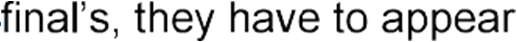 Covid Derived Default: - Due to covid, should a team not be able to field a team for a semi-final or final they will default.Non-competition games drawn in the Bill Muir Cup competition draw, that has been defaulted to will be awarded an automatic 28 points for their points scored, that total being equivalent to four converted tries.ROPING OF GROUNDS AND SIDELINE PROTOCOLSAll grounds that are to be played on for all grades must be marked and adequately prepared and roped off. The host Club is required to appoint a match day person who is responsible for roping off the playing enclosure, sideline protocols and spectator control. On the day the referee shall be the sole judge of the fitness of any ground that is to be played on. All teams must understand the following protocols:a)	Where a ground has been roped off the area is designated as the playing enclosure. (Playing enclosure includes roping off side lines and dead ball lines 6+ meters from the touch lines, sidelines, dead ball lines where practicable).Failure to rope off grounds enclosure where required by the Clubs hosting a game may result in games being shifted to another playing venue.On more than one occasion this may result in a penalty and if this failure led to unruly spectator behaviour the Rugby Committee will decide to rule on the matter or pass it over to their Disputes Committee to decide on the penalties.ENTERING THE FIELD OF PLAYWhen replacements are made for temporary suspended or sent off front row players, this can only happen upon the referee awarding the next scrum, and another player of that team must also leave the field of play at the time.SIDELINE MANAGEMENT Access to Playing Enclosure and Team Seating:Coaching Staff, Team Management and Reserve Players are not permitted to enter the playing enclosure (roped off area) - except those personnel nominated for treatment or re-hydration duties during progress of a match of which there can be a maximum of 2. Coaching staff can be personnel nominated for these duties. The personnel nominated must be identifiable. Trainers, medical personnel, are permitted access to the playing enclosure for medical and/or water carrying reasons. Medical /water carrying personnel need to wear clothing (different to playing colours) and/or armbands to clearly distinguish who they are and their role.Should any of the reserves be used to take a tee or for water carrying reasons they must also distinguish themselves and be dressed in a tracksuit and/or suitable attire to cover his team playing colours.Water is permitted to be taken when the ball is dead. Water is permitted to be given to both teams when tries are scored but not in view of or causing distraction to the goal kicker.It is acceptable for players to come to the sideline to take water at any time during the game.In hot and humid conditions, the referee may permit discretionary extra water breaks.REPLACEMENTS Temporary Replacement:A player who temporarily replaces another player who leaves the field to have bleeding controlled and/or an open wound covered, or who replaces a front row player who has been temporarily suspended or required to leave the field to obtain a mouth guard. A temporary replacement may be used many times as is necessary.Permanent Replacement:A player who permanently replaces an injured player or a front row player who has been ordered off.Substitute Player:A player who replaces another player for tactical reasons.Team Managers / Team Coaches will decide whether a player is to be substituted and will inform the Substitution Controller / Assistant Referee and/or Referee when a substitution is required.A player may be used as a substitute only once.A substituted player may be used as a permanent replacement for an injured player.A substituted player may be used to temporarily replace another player who has left the field or for a front row player who has been ordered from the field to have bleeding controlled and/or an open wound covered, or to replace a front row player who has been temporarily suspended (sin bin).BLOOD BINWhen a player leaves the field to have bleeding controlled and/or have an open wound covered, that the player may be temporarily replaced. If the player who has been temporarily replaced does not return to the field of play within 15 minutes (actual time) of leaving the playing area, the replacement becomes permanent and the replaced player must not return to the field of play.leaving the playing area, the replacement becomes permanent and the replaced player must not return to the field of play.TEMPORARY SUSPENSION AND/OR SIN BINA player who is temporarily suspended must leave the field of play for a period of 10 minutes (playing time) excluding half time, timeout for injury or other referee stoppages.The temporary suspended player must move quickly to the designated area. The player is not to have contact with his team and must either go behind the dead ball goal line as directed by the referee or sit on the designated seat if supplied on the sideline.The sin bin player is allowed water, provisions of warm gear and the opportunity to warm up away from his own team and/or team bench prior to returning to the field.If a player is sent to the sin bin within the 10 minutes prior to half time, then the player will remain either behind the goal dead ball line and/or in the seat provided on the sideline.EXTERNAL TRANSFERWhere:A player seeks to play in the Union, and that player has played a competition game in another NZ Union in the current year. Then that player cannot play rugby for an HKRFU affiliated club until his transfer has been approved by the HKRFU CEO.Transfer applications are to be completed online through sporty where the player will need to register for an HKRFU affiliated club. The transfer will need to be approved online by the players previous club and union. When the player has an active HKRFU affiliation club registration, they can play.Students and Service personnel home on leave do not require an external transfer.AGE GRADE PLAYERSThe Age Grade Player Rule is to apply to all fixtures in all grades, to include any player aged under 18 years of age who wishes to play in a Pre-season, End of season, Ramsbottom Cup Premier competition, Bill Muir Cup competition, Under 21 competition, Senior Club 10’s and Senior Club 7’s teams.National Rugby Policy for Age to Play Senior RugbyAll senior rugby is classed as Under 19 and above for this policy subject to Provincial Union right to withhold approval if a safety issue exists, 16 year olds at 1 January can play senior rugby in the backs only subject to Provincial Union right to withhold approval if a safety issue exists, 17 year olds at 1 January can play senior rugby in the forwards/backs/. Players 15 years old or younger at 1 January cannot play senior rugby Parent/Guardian must sign an acknowledgement form.National Rugby Policy for Age to Play Senior Rugby Female Rugby Player all senior rugby is classed as Under 19 and above for this policy. Subject to Provincial Union right to withhold approval if a safety issue exists, a player must be at least 16 years of age as at the first match of the competition they are being selected for in order to participate in a senior women’s rugby match.If a player is a front row player and is under 19 years of age as at the first match of the competition, they are being selected for, then that player must obtain prior written approval (using the approval form provided by NZR) from the Provincial Union before they can participate in a senior women’s rugby match. If a player is a non-front row player and is under 18 years of age as at the first match of the competition they are being selected for, then that player must obtain written approval (using the approval form provided by NZR) from the Provincial Union before they can participate in a senior women’s rugby match. Players who are 15 years old or younger cannot play senior women’s rugby. The player, a parent/guardian, a secondary school rugby coach (if applicable), the player’s medical practitioner and the Provincial Union must sign an approval form (provided by NZR) before a player can participate in a senior women’s rugby match.If the player is attending Secondary School irrespective of age, written consent is required by the parent/guardian, player’s school and approved by the HKRFU. If the player is not attending school, written consent is required by the parent/guardian and approved by the HKRFU.PRE-COMPETITION INTERNAL TRANSFERSAny player having been registered to an HKRFU Club in the previous year, will not require an internal transfer for either a preseason, end of season or HKRFU Club Competition game for the current year.POST-COMPETITION START INTERNAL TRANSFERSThe following procedure applies to a player seeking to transfer from one HK club to another after the commencement of the HK competition:The player’s new club shall lodge with the Union CEO a transfer notice signed by the player and the secretary of the new Club.*The CEO shall forthwith give the player’s former club 48 hours’ notice to show cause why the transfer should not be approved and if no objection is received then the CEO shall refer the transfer application to the Union’s Disputes Committee for consideration.*If the player’s former club objects to the transfer then the CEO will liaise with both clubs to try and reach a settlement failing which the dispute will be considered by the Union’s Disputes Committee pursuant to the preceding paragraph.The CEO shall submit the transfer application to the Union’s Disputes Committee for consideration. The Disputes Committee shall only approve the transfer if there are exceptional reasons for doing so. No appeal shall lie from the Committee’s decision.COMMENTARY: the object of this Rule is to prohibit the traffic in, or recruitment of, players to bolster HK teams especially for semi-finals and finals. Accordingly, the instances when the Disputes Committee approves a transfer pursuant to this paragraph will be rare and exceptional and only when the Committee is satisfied as to the bona fides of the application. Proximity to work or distance to travel shall not on their own constitute an exceptional circumstance.A team which plays a player whose transfer has not been approved in accordance with these provisions shall lose competition points for each game in which the player has taken the field.PLAYER ELIGIBILITY FOR SEMI-FINAL AND FINALTo play in a Competition semi-final any player must have played three competition games (3 weeks) for the team before the semi-final and/or final.All players returning from overseas to play in this Union who have been registered and cleared to play overseas must have a full clearance from the New Zealand Rugby Union on returning to play in the HKRFU. A full international clearance is required if they have played for any international team and is the responsibility of the individual player and his new Club.PLAYER CLASSIFICATIONThese rules apply ONLY should a Club have a Premier and a Senior Reserve side playing in the HKRFU Competition.Any player who starts three Ramsbotham Cup matches prior to the semifinals will be ineligible to play for their clubs Bill Muir team.Any team playing anyone ineligible to play in that class shall forfeit the match and the offending player or team shall be liable to suspension as determined by the HKRFU Disputes Committee for these regulations.A player who is eligible for their club’s Bill Muir Cup team in a semi-final can play for the Premier team in a semi-final and/or final.PLAYER REGISTRATIONS Eligible Players for all GradesAll players must be registered through Online Registrations on the club’s Sporty website.All registrations must be completed online and approved before the player commences playing for the club in either pre-season and/or competition games. A premier player must be registered and approved no later than 5.00pm on a Friday before the match being played.The CEO may accept a player registration for the Bill Muir Cup competition up until kick- off only if he is contacted by the Club before the player takes the field. The onus is on the club if the player requires an International Clearance and/or a Transfer.Registration forms must be completed in full and submitted by the person registering.Any unregistered player that plays in a club team may result in the team forfeiting competition points as determined by the HKRFU Disputes Committee for these regulations.All registered players are covered under the NZRU Insurance scheme for Serious Injury. Failure to complete the NZRU registration form may result in the player being ineligible forinsurance cover arranged for rugby members by the NZRU.INTERNATIONAL CLEARANCESInternational Clearances are a requirement under the IRB regulations and it is the Clubs responsibility to ensure the International Clearance form is completed and has been signed by the player. It is not the responsibility of the HKRFU. Any player who has previously played rugby overseas and requires an International Clearance is not eligible to play rugby at any level until they have a valid International Clearance approved by their National Union. This Policy and the International Clearance Form can be viewed and downloaded at www.nzrugby.co.nz or contact the HKRFU officeSERIOUS INJURY PROTOCOLSIt is the responsibility of the CLUB to complete injury forms. These are distributed at the beginning of the season. The protocol for managing Serious Injuries is attached at Appendix A.All players who have sustained a concussion will not return to play until symptom free AND medically cleared. The HKRFU must receive a copy of the player’s medical certificate they have received to be eligible to return to play, before the player takes the field. If a player does not adhere to this, their team may lose competition points. If the player takes the field in a non- competition fixture, a monetary fine may be issued.The Blue Card concussion identification system will be in place where a referee can show a player a Blue Card if they believe a player has suffered concussion. Players must leave the field immediately, follow the mandatory stand down period and be medically cleared by their General Practitioner before returning to play. If a player does not adhere to this, their team may lose competition points. If the player takes the field in a non-competition fixture, a monetary fine may be issued.At the Ground:Call 111 and arrange for an ambulance to transport the injured player to hospital. Ensure that there is emergency access available to the ground at all times. The amount of force required to knock someone unconscious is similar to that required to cause a spinal injury. If a player is unconscious do not move them before the ambulance/doctor has arrived UNLESS the player has stopped breathing. If the player has stopped breathing, follow the principles of ABC (Airways/Breathing/Circulation) and administer CPR. Please visit the St. John website for more information on First Aid tips at: www.stjohn.org.nzFollowing a Match:An accident report for the injured player must be completed for any head or neck injury that requires the player to be transported directly from the ground to an emergency department, hospital or after hour’s medical center. Any injury that results in the admission of a player to hospital the Coach and/or Manager of the injured player must complete a report.Any injury that is expected to prevent a player from playing for a period of 8 weeks or longer the Coach and/or the Manager of the injured player must present a report to the HKRFU.Should there be a death as a result of the accident then the Coach and the Manager must present a full report of the incident providing witnesses and a full report on how the accident happened to the best of their knowledge.The Coach, Manager and Referee must complete a serious injury report or complete a form if available for those injuries stated above as soon as possible following the injury, and all cases within 48 hours of the injury must come to the notice of the HKRFU Office. Coaches, Managers and Referees can obtain from the HKRFU Office a copy of the NZRFU Protocol for Serious Injured Rugby Players.TEAM SHEETSAll teams competing in all grades under the direct control of the HKRFU shall submit a team sheet on the MyRugby App before kick-off.If a Team Sheet or report is not received within 48 hours of the match the particular club shall be penalised as determined by the HKRFU Disputes Committee for these regulations. The club shall then have another 12 hours to get their Team Sheet in and failure to do so may result in the team forfeiting competition points as determined by the HKRFU Disputes Committee for these regulations.TWO TEAMS IN A GRADEShould there be an opportunity for any Club to have two or more teams in one Competition they shall not under any circumstances transfer players from one team to the other without first obtaining permission from the HKRFU Disputes Committee for these regulations.PLAYING UNIFORMSAll players in competition matches must be in their registered club colours. If there is any change to a Clubs playing colours or design, then that club must seek approval from the HKRFU Rugby Committee for changes to these regulations.SUPPLY OF RUGBY BALLS Sponsored by Leslie for the 2024 seasonOnly Leslie Rugby ‘size 5’ regulation rugby balls are to be used for the Ramsbottom Cup Premier and Bill Muir Cup grade matches. The specified size, weight and air pressure of a ball is outlined in The Laws of the Game. Failure to observe this acknowledgement of the HKRFU’s Club Sponsorship may result in withdrawal of future distribution of gear or further penalties as decided upon by the disputes committee. Each team must supply a rugby ball for every match and make them available prior to the commencement of the game.CLEANING OF CHANGING ROOMSTeam Managers are to return keys to the rightful people if they were provided with keys for their respective changing rooms.All changing rooms used by teams at all venues must be left clean and tidy to the standard required by the host club.Should teams fail to clean up the changing rooms allocated to them a penalty maybe imposed as determined by the HKRFU Disputes Committee for these regulations.When a programme is to be printed for a Club fixture at the Levin Domain and/orother grounds within the Union, team lists must be received by the HKRFU no later than midday Thursday prior to the game on Saturday and/or 48 hours prior to a game being played.GAMES CALLED OFFAt any time the Referee can call of the game for any reason if the Referee feels fit.The Referee must report the matter in writing to the HKRFU within 48 hours of the game ending and must attend the meeting of the HKRFU appointed Sub-Committee and/or Disputes Committee for these regulations.Both teams shall be suspended until their officials, as required under these rules, appear before the HKRFU appointed Sub-Committee, which maybe the Disputes Committee for these regulations.No Club official, Club, team member or Referee should speak to the media about the incident prior to the HKRFU appointed Sub Committee Disputes Committee for these regulations and give their decision. This is to ensure there is no trial by media.Following the hearing, the appointed Sub-Committee for the HKRFU or the Disputes Committee for these regulations may decide the following;That no further action is taken.That the teams should be reprimanded for their conduct.That the teams should be suspended for an appropriate period.That a fine be imposed on the club.That the competition points are awarded or deducted.That the conduct of the player or players may be referred to the HKRFU Disciplinary Committee to consider whether any disciplinary proceedings should be heard and determined under that Committee’s jurisdiction.That an appropriate penalty as deemed necessary is imposed.DISPUTES, PROTESTS, COMPLAINTSIn the case of any dispute, protest or complaint from a club, a written statement by the Secretary setting forth the grounds on which the dispute is based with a copy of the minute record of their Committee meeting approving the complaint and any other statements or evidence that backs up their claim, shall be forwarded to the CEO of the HKRFU no later than 4.00pm on the following Tuesday. The CEO of the HKRFU after consultation will prepare an accompanying report and then forward the complaint to the HKRFU appointed committee or Disputes Committee for these regulations to hear the case. Clubs may be called upon to give further evidence if required.At the discretion of the HKRFU Rugby Committee they may receive written statements for disputes, protests, complaints etc up to 7 days after the event, providing all conditions as stated under this rule have been met.Should a Complaint that is made by the Clubs be in breach of any conditions as determined by the Disputes, Protests, and Complaints etc and should be ruled invalid by the HKRFU appointed Sub-Committee and/or Disputes Committee for these regulations a penalty may be imposed against the club that made the claim.JUDICIAL AND DISCIPLINARY HEARINGSAll matters requiring Disciplinary Hearings will be managed by the HKRFU Judicial Committee appointed by the HKRFU, and in accordance with the procedures detailed in the NZRU Handbook “Rules for Disciplinary Hearings”.All other matters that are not covered by the Disciplinary Hearings shall be heard by the HKRFU appointed sub-committee for these regulations.Any appeals on any Union decision in the event of any dispute, protest, complaints as to the meaning of interpretation of the HKRFU and NZRU regulations or any contingency arising not covered by these regulations, a ruling shall be given by the HKRFU Rugby Committee.Should the matter proceed any further then it must be taken up by the Appeals Committee comprising the HKRFU Board of Directors, and in accordance with the NZRU Hand Book.SUSPENSIONSWhen an individual is serving a suspension, as per the NZRU Disciplinary Rules, the individual is suspended from all areas of match day activities. That includes playing, as well as any involvement in Team management.REFEREES APPOINTMENTS AND REPLACEMENTSReferee requests for non - Competition Club games (eg preseason/ post season) must be requested through the HK Union office on a Referee Request form and ratified by the HKRFU CEO.All referee appointments to any fixture and/or game or match within the HKRFU region must be appointed by the HKRFU Referees Appointment Committee and approved by the CEO of the HKRFU.Should a replacement of a referee be required then the following rules must apply.The referee shall appoint from either the curtain raiser or the assistant referees, a referee who is qualified to control rugby at Senior Level and has attended the NZRU Safety Workshop Courses prior to the season commences.Failing to find a suitable replacement the game will be abandoned and the HKRFU advised of the time and score at the point of abandonment of game.If the referee is in a position where he is unable to appoint a replacement, then the game shall be abandoned.In all other games below Senior, if a Referee cannot continue, he/she shall appoint a suitably qualified referee present at the fixture that has attended the NZRU Safety Workshop Courses prior to the season commencing.Failing this, the home team shall appoint a person who has attended the NZRU Safety Workshop Courses prior to the season commencing and/or current season, who shall continue to play with uncontested scrums (no pushing in the scrums) and the team putting in the ball must win it and exercise extreme care.TROPHY LISTTrophies presented by the UnionNash Cup	Ramsbotham	Cup	Premier	First	Round WinnersRamsbottom Cup	Ramsbotham	Cup	Premier	ChampionshipWinnersBill Muir Cup	Bill Muir Cup Championship Winners Championship Medals	To be handed to Finalists at the conclusion ofgame to all players and team Management. Medals for 30 people per teamRobinson Rosebowl	Presented to Ramsbotham Cup Premier team,for team demeanour, appearance and conductK. De Castro & KB Swain Trophy Presented to Bill Muir Cup team, for teamdemeanour, appearance and conductParticipating Referee’s will score the Ramsbotham Cup Premier team and the Bill Muir Cup Senior Reserve team on a 3-2-1 basis at the end of the season, to determine the winners of the Robinson Rosebowl Cup and the K. De Castro & KB Swain trophy.HKRFU RUGBY UNION TROPHIESHKRFU will call for nominations from Clubs to be received at the Union Office, for presentation at the HKRFU Rugby Awards.*Club Coach of the Year*Supporter of the Year*Club Volunteer of the Year*Saturday Morning Volunteer of the Year*Referee of the Year as voted by ClubsCLUB AUDITED ACCOUNTSAll Clubs affiliated to the HKRFU are to send their Audited Accounts for the year ended to the Union Office after their Annual General Meeting of each year.All clubs must furnish a copy of their Audited Accounts to the Companies Office following their AGM. If a Club fails to do so it would result in the Companies Office under the Incorporated Act deregistering your Club and removing it.ALTERATIONS TO THESE RULES AND REGULATIONSThe rules and regulations as presented in this HKRFU Club Participation Agreement may be altered at the commencement of each season and prior to the Competition start date by the Rugby Committee, provided that any notice of the proposed alteration, amendment, repeal or addition shall have been given to the CEO of the HKFRU in writing not less than 7 days before the last Rugby Committeemeeting before the commencement of the Club season. Should there be a need to amend, alter, repeal or add any of the rules and regulations during the season, the Club must give notice of any proposed request to the CEO of the HKRFU in writing, not less than 7 days before the next Rugby Committee meeting and if in case of urgency the CEO in conjunction with the Executive of the Rugby Committee would determine whether a special meeting needs to be called.With the approval of the HKRFU Rugby Committee and in consultation with the CEO, the HKRFU Club Participation Agreement may be altered at any time to accommodate for changes to the format of the Club Competition.HKRFU CLUB MEMBERS’ CODE OF CONDUCTThis Code of Conduct applies to all registered members of a club or affiliated organisation of the Horowhenua Kapiti Rugby Football Union. This includes players, coaches, managers, administrators, referees, volunteers and anyone else who is registered to a club or affiliated organisation.All clubs and its member’s must adhere to the participation agreement as set by the clubs and HKRFU for the full duration of the agreement period.All non-playing registered club members must abide by the Code of Conduct and failing to do so may see a similar sanction imposed as that of a playing club member.Respect all match officials. If you disagree with a decision, players, reserves or non-playing club members should never abuse, confront or interfere with the match officials during the game.Verbal abuse of officials and sledging other players, deliberately distracting or provoking an opponent are not acceptable or permitted behaviours in our game.Reserves or non-playing team members and club members should respect any assigned or erected boundaries provided at each game.Treat all participants in your sport as you like to be treated. Do not bully or take unfair advantage of another club member.Respect and listen to your coaches and managers and respect your teammates and opponents. Without them, there would be no competition.Respect the rights, dignity and worth of all participants regardless of their gender, ability, cultural background or religion. Carry out the functions of our code, unaffected by our personal beliefs.We all must strive to maintain the neutrality required to enable us to work with current and future rugby communities.We must use our club’s resources responsibility and only for their intended purposes and continue to work to improve the performance and efficiency of our club.Our members must avoid any activities that may harm the reputation of our club or the game of rugby.A breach of any of the above is taken very seriously and will be dealt with firstly by that members club in liaison with the Disputes Committee, and secondly it may result in a disciplinary hearing with the Horowhenua Kapiti Rugby FootballUnion Disputes Committee. We appreciate your cooperation in striving for a safe, enjoyable and positive rugby environment for all participants.APPENDIX A SERIOUS INJURIESThe following guidance is given for the correct compilation and actioning of the NZRU Serious Injury Report form.Definitions and Club/School ResponsibilitiesThe definitions regarding what constitute a serious injury and who has responsibility for notifying the HKRFU Union Office for applicable serious injury cases is set out below:An injury that meets any (not all) of the three criteria above requires a Serious Injury Report form to be completed and forwarded to the HKRFU within the prescribed timeframes. Obviously if an injury does not meet any of the criteria above, a Serious Injury Report form does not have to be completed.Unless formally advised otherwise the team injury official ultimately responsible for ensuring that the form is completed is the designated team Coach. The Coach may delegate the task of completing the form to a manager or team medic, but the responsibility for ensuring that the task is completed ultimately rests with the Coach. The rationale for having the designated team Coach as the ‘team injury official’ is the Coach usually has overall control of the team personnel.In many instances the Coach is the only official associated with a team (especially below senior rugby level).Horowhenua-Kapiti Rugby Union ResponsibilityOnce the Serious Injury Report form has been received by the HKRFU Union Office, the Union Office staff must notify the NZRU and the New Zealand Rugby Foundation of any serious injuries within 24 hours of the report being received. This is done in one of two ways:Details of the injury are entered directly on to the Registration Management database.The Serious Injury Report form is faxed directly to:Steve Lancaster, Head of Participation and Development NZRU (04) 4994995 and Lisa Kingi, Chief Executive, Rugby Foundation of New Zealand Inc, (09) 6237920.The Serious Injury Report FormAdditional copies of the Serious Injury Report form are available from the HKRFU Office.APPENDIX B SUMMARY OF PENALTIESThis list is not exhaustive but summarises penalties specifically set out in the Club Participation Agreement that would be handed out by the HKRFU Disputes Committee.Disputes CommitteeThe HKRFU Rugby Committee appointed Disputes Committee is to be made up of The Chairman, Deputy Chairman, President of the HKRFU and the HKRFU Solicitor with the HKRFU CEO reporting and scribing for all meetings. Where there is a conflict of any of the above appointed committee members, they would be replaced by members of the HKRFU Rugby Committee. The quorum for this committee shall be 64%.AppealsShould the Club in dispute wish to lodge an appeal for any penalty handed down by the HKRFU Disputes Committee and /or Rugby Sub-Committee they must forward to the CEO a written statement no later than seven days after receiving their decision. Their appeal is to be signed by the Secretary of the Club setting forth the grounds on which their appeal is based to the CEO with a payment of $500.00 successful or not. The HKRFU Judicial Committee is the committee that is to consider all appeals.Changes made to the Participation Agreement for the 2015 SeasonPage 12 - Team SheetsNew entry of 21.7: Front Row players must be identified on the team sheetPage 4 - Second Round DeterminationTerminology: of Second or Third round robin and Suffix a) two or three round robinsPage 10 - Player Classification Previous Agreement 17.1-17.6 DeletedPrevious Agreement 17.7 & 17.8 are now 17.1 & 17.2Changes made to the Participation Agreement for the 2016 Season1. Page 3 - Points AwardedNew entry of: 1 point losing by 8 or fewer points - Premier Grade OnlyChanges passed at the Rugby Committee Meeting held Wednesday the 29th June 2016 on Page 916.1 additional terminology - 2 competition games (2 weeks) and/or finalPrevious Agreement 16.2 - 16.4 DeletedPrevious Agreement was 16.5 is now 16.217.1 additional terminology (3 games)Changes made to the Participation Agreement for the 2017 SeasonPage 3 - Competition Formation and Points - Changed the scoring system for the Premiers due to reverting back to 5 points for a try and 2 points for conversionPage 5 – Terminology – Consistent use of Premier and Senior ReservesPage 7 – 8 Sideline Management – typo misspelled playingPage 2 – 1. Removed the last line “the secretaries of the club shall be required to”Page 12 – 23. Supply of Rugby Balls – last line the word rugby ball instead of footballPage 2 – New Entry 1.19 – Health & Safety Policy And ProcedurePage 8 – 13.3 Age Grade Players – deleted the last two bullet points, also addition of the National Rugby Policy Age to Play Senior RugbyChanges made to the Participation Agreement for the 2018 SeasonPage 2 - New Entry 1.18 and 1.19Page 11 - New Entry - Concussion ProtocolsPage 11 - New Entry - Blue Card Concussion Identification SystemPage 10 - New Entry - Player Classification 17.4Page 10 - Player Classification terminology 17.1 - wording change from plays to named on the team sheetPage 10 - Player Registrations 18.1 - wording changed to register through Online Registrations on the club’s Sporty websitePage 10 - Player Registrations 18.2 - wording changed to completed online and approved before the player commences playing for the clubPage 12 - Teamsheets 21.2 - wording changed to the HKRFU have provided electronic copies of team sheets which can be found in the documents section of each club’s Sporty website.Notes: Previous Agreement Page 2, 1.10 & 1.11 Deleted, Previous Agreement Page 2, 1.12 through to1.19 are now from 1.10 through to 1.17Changes made to the Participation Agreement for the 2019 SeasonName Change to the Premier and Senior Reserves, to Ramsbotham Cup Premier Competition and Bill Muir Cup.Page 4 & 5, 5 & 5.1 - Additional wording to Quarter Finals, Semi Finals and Finals Determination and Final Winner Determination c) Drop kick or place kick is allowed.Page 4 – Terminology change – take out the word “quarter finals”Page 10, 8.14 Terminology change “Registration forms must be completed in full and submitted by the person registering.Page 10, 17.2 Player Classification has changed to:Any player may be reinstated to a lower grade by a bona fide HKRFU re-grade form completed by the club and endorsed by the Disputes Committee.*rationale the old rules disallowed a player to play in the semis for the Paraparaumu Senior Reserves in 2018.Changes passed at the Rugby Committee Meeting held Wednesday 1st May 2019Page 6 - New Entry 6.8 Non-competition games drawn in the Bill Muir Cup competition draw, the team that has been defaulted too will be awarded an automatic 28 points for their points scored, that total being equivalent to four converted tries.Page 10- Additional Wording 18.2: A premier player must be registered and approved no later than 5.00pm on a Friday before the match being played.*Additional Wording 18.3: The CEO may accept a player registration for the Bill Muir Cup competition up until kick-off only if he is contacted by the Club before the player takes to the field. The onus is on the club if the player requires an International Clearance and/or a Transfer.*Previous Agreement 18.3 Deleted.Page 12- Team Sheet 20: Previous Agreement 21.1 to 21.7 Deleted except for 21.5 which is now 21.2 with additional wording.*21.1 New Entry All teams competing in all grades under the direct control of the HKRFU shall submit a team sheet on the MyRugby App before kick-off.*21.2 If a Team Sheet or report is not received before kick-off of the match the particular club may be penalised as determined by the HKRFU Disputes Committee for these regulations.The club shall then have another 48 hours to get their Team Sheet in and failure to do so may result in the team forfeiting competition points as determined by the HKRFU Disputes Committee for these regulations.Page 15 - New Entry 29.1 Participating Referee’s will score the Ramsbotham Cup Premier team and the Bill Muir Cup Senior Reserve team on a 3-2-1 basis at the end of the season, to determine winners for the Robinson Rosebowl, K. De Castro & KB Swain Trophy.Changes made to the Participation Agreement for the 2020 SeasonPage 2: 1.10 - Additional Wording - ……and the HKRFU Rugby Committee informed.*1.14 – Additional Wording – Any ground enclosures issues.Page 3: New Entry 1.20 - Players must have different playing jersey numbers and one player on the field wearing a blank jersey. This is to aid player identity and helps the referee’s and judicial committee.Page 4: Semi Finals and Finals Determination - Take out the word Finals (there is a finals winner determination on page 5)Page 6: 7. Roping of Grounds Roping off the playing enclosure.* 7 (a) Additional Wording (Playing enclosure includes roping off side-lines and dead ball lines 5 meters from the playing area where practicable)Page 7: 9.2 Additional word – are permitted access to the playing enclosure for medical…Page 8: 12.4 - Remove The sin binned player is not allowed in the dressing rooms nor to bepresent with the team during the half time team talk should they remain on the field.Page 8: External Transfer: Additional wording in 13.1 Transfer applications are to be completed online through sporty where the player will need to register for an HKRFU affiliated club. The transfer will need to be approved online by the players previous club and union. When the player has an active HKRFU affiliation club registration, they can play.Page 8: 13.3 Age Grade Players additional Female Rugby Players National Rugby Policy Age to Play Senior RugbyPage 14: 28.3 - Additional Wording - The referee shall appoint from either the curtain raiser or the assistant refereesPage 20: Appendix B – Summary of Penalties – Roping of Grounds and sideline protocols – Clause 7 – Failure on more than one occasion……(change two occasions to one occasion).Additional Page 17 & 18: HKRFU Club Members’ Code of Conduct Terminology – Consistent use of Ramsbotham Cup throughout the agreementSuggestions discussed at the Rugby Committee Meeting held Wednesday 10th June 2020and confirmed remotely.Page 10 - 16.1 Player Eligibility for Semi-Final and Final, wording changed:To play in a competition semi-final any player must have played three competition games (3 weeks) for the team before the semi-final and/or final.Changes: three instead of two, team instead of club.Page 10 - 17.1 Player Classification, wording/sentence change:Removed: Any player may play in either the Ramsbotham Cup Premier grade or a lower grade up until three weeks (3 games), prior to the semi-finals.Additional wording: Any player who starts on the team sheet in three Ramsbotham Cup Premier games prior to the semi-final will need to be formally re-graded before they are able to play for a lower grade.Changes: starts instead of namedPage 10 -7.4Removed: A player must play two competition game for the team that they wish to play a semi-final for.Additional wording: A player who is eligible for their club’s Bill Muir Cup team in a semi-final can play for the Premier team in a semi-final and/or final.Changes made to the Participation Agreement for the 2021 Season1. Page 2 - Additional Wording 1.18: All HKRFU Teams must be affiliated to an existing HK Club for all forms and formats of Rugby (7’s, 10’s, 15’s)*Additional Wording: includes all Men & Women and followed by the NZRU National Rugby Policies.Changes made to the Participation Agreement for the 2022 SeasonPage 3 - New Entry: 2.2 Team Defaults	Covid Related DefaultsPage 4 - New Entry: 3.7 Covid OutbreakPage 5 - Adjusted Wording for A, B & C under 5.1 Final Winner Determination and removal of previous agreement D & EAdditional Wording 6. Defaults and Covid Derived DefaultsNew Entries 6.4 - F, G & HPage 6 - Additional Wording, 6.5 A & BAdditional Wording, 6.7 APage 10 - Revised Wording 17. Player Classification, 17.1Removal of previous agreement, 17.2 (referring to regrades)Changes made to the Participation Agreement for the 2023 SeasonPage 4 – New Entry for C under 3.7 - For clarity should the New Zealand Government/Ministry of Health adapt or change the Covid 19 protocol to remove isolation requirements, all previous covid clauses shall be removed from this participation agreement on the same date as issued by the government department.Page 14 – New Entry: 28 – SuspensionsChanges made to the Participation Agreement for the 2024 SeasonPage 10 – Revised wording Clause 17.1 - Any player who starts three Ramsbotham Cup matches prior to the semifinals will be ineligible to play for their clubs Bill Muir team.Page 6 – Revised wording Clause 7 - All grounds that are to be played on for all grades must be marked and adequately prepared and roped off. The host Club is required to appoint a match day person who is responsible for roping off the playing enclosure, sideline protocols and spectator control. On the day the referee shall be the sole judge of the fitness of any ground that is to be played on. All teams must understand the following protocols:Where a ground has been roped off the area is designated as the playing enclosure. (Playing enclosure includes roping off side lines and dead ball lines 6+ meters from the touch lines, sidelines, dead ball lines where practicable).Page 7 – Additional wording Clause 9.1 - Coaching Staff, Team Management and Reserve Players are not permitted to enter the playing enclosure - except those personnel nominated for treatment or re-hydration duties during progress of a match of which there can be a maximum of 2. Coaching staff can be personnel nominated for these duties. The personnel nominated must be identifiable.WhatWhatWho is ResponsibleWhenAny head or neck injury that requires the player to be transported directly from the ground to an emergency department, hospital orAny head or neck injury that requires the player to be transported directly from the ground to an emergency department, hospital orBOTH the match referee and the team injury official MUST complete and return a form to the HKRFU Union Office.Within 48 hours of the end of the match.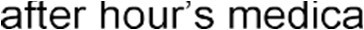 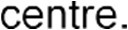 BOTH the match referee and the team injury official MUST complete and return a form to the HKRFU Union Office.Within 48 hours of the end of the match.Any injury that results in the admission of a player into hospital after a game.Any injury that results in the admission of a player into hospital after a game.The team injury official MUST complete andreturn a form to the HKRFU Union Office.Within 48 hours of the team injury official findingout that the player has been admitted to hospital.Any injury that is expected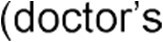 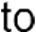 prevent the player from playing for a period of eight weeks or longer.Any injury that is expectedprevent the player from playing for a period of eight weeks or longer.The team injury official MUST complete and return a form to the HKRFU Union Office.Within 48 hours of the team official being notified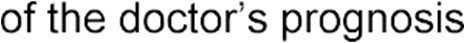 Nature of Breach in the Following:Clause refersClub Penalty (financial or match points)DefaultsClause 2.2 & 6Senior Reserve:NIL financial penalty if within allowable time (4pm Thursday)$100 if after 4pm Thursday but before 5pm Friday$200 if after 5pm Friday and/or up to kick offPremier:$250 if within allowable time (4pm Thursday)$350 if after 4pm Thursday but before 5pm Friday$500 if after 5pm Friday and/or up to kick offRoping of Grounds and Sideline ProtocolsClause 7Failure on more than one occasion may result in the club coming before the Disputes Committee and may have future games shifted to another venue.Player Transfers, Age Grade players and EligibilityClause 13, 14and 15The penalty for any breach to these rules could result in loss of points to offending team for each breach and the team/s played may receive points should they lose the game where the breach occurred. Penalties would be determined bythe HKRFU Disputes Committee.Player RegistrationsClause 18The penalty for any breach to these rules may result in a fine of $100 and/or loss of points to offending team playing a non registered player as determined by the HKRFU DisputesCommittee.Team Reports CompletedClause 21Teams that fail to meet the times allowed and are bought to the notice of the HKRFU Disputes Committee may lose their competition points where they won the game or lose points ifthey lost the game.Ball SponsorClause 24Possible withdrawal of future distribution of gear to the clubor further penalties as decided upon by the HKRFU Disputes Committee.Games Called Off / Unruly BehaviourClause 26The CEO of the HKRFU will consult with the Rugby Executive and Legal Counsel to determine the appropriate procedure and advise accordingly to appear before the HKRFU Sub-Committee And/or Disputes Committee. Penalties would be determined by the HKRFU Sub-Committee and/or Disputes Committee.Other Disputes, ProtestsClause 27The HKRFU Disputes Committee for these regulations woulddetermine the penalty.